В соответствии с Федеральным законом от 06.10.2003 № 131-ФЗ «Об общих принципах организации местного самоуправления в Российской Федерации», Федеральным законом от 27.07.2010 № 210-ФЗ «Об организации предоставления государственных и муниципальных услуг», распоряжением Кабинета Министров Чувашской Республики от 31.05.2016 № 368-р «Об утверждении перечня государственных услуг, предоставляемых органами исполнительной власти Чувашской Республики, перечня государственных услуг, предоставление которых организуется в многофункциональных центрах предоставления государственных и муниципальных услуг органами исполнительной власти Чувашской Республики, примерного (рекомендуемого) перечня услуг, предоставляемых органами местного самоуправления муниципальных районов и городских округов Чувашской Республики», Администрация Канашского муниципального округа Чувашской Республики постановляет:Внести в перечень услуг, предоставляемых администрацией Канашского муниципального округа Чувашской Республики, утвержденный постановлением администрации Канашского муниципального округа Чувашской Республики от 25.07.2023 № 804, следующее изменение:дополнить строкой 66 следующего содержания:Контроль за исполнением настоящего постановления  возложить на заместителя главы  администрации - начальника управления сельского хозяйства, экономики  и  инвестиционной деятельности администрации Канашского муниципального округа Чувашской Республики.Настоящее постановление вступает в силу после  его  официального опубликования.Глава муниципального округа                                                                                 С.Н. МихайловЧĂВАШ РЕСПУБЛИКИНКАНАШМУНИЦИПАЛЛĂ ОКРУГĚНАДМИНИСТРАЦИЙĚЙЫШĂНУ13.12.2023  1552 № Канаш хули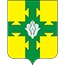 АДМИНИСТРАЦИЯКАНАШСКОГО МУНИЦИПАЛЬНОГО ОКРУГАЧУВАШСКОЙ РЕСПУБЛИКИПОСТАНОВЛЕНИЕ13.12.2023   № 1552город КанашО внесении изменения в перечень услуг, предоставляемых администрацией Канашского муниципального округа Чувашской Республики№
п/пНаименование услугиОтветственный исполнитель«66Принятие решения об использовании донного грунта, извлеченного при проведении дноуглубительных и других работ, связанных с изменением дна и берегов водных объектов на территории Канашского муниципального округа Чувашской РеспубликиОтдел имущественных и земельных отношений управления сельского хозяйства, экономики и инвестиционной деятельности администрации Канашского муниципального округа Чувашской Республики».